УтверждаюРуководитель проекта«Мастерская здоровья»                                                                               ___________О.Н. Денисова                                                                             «___» _____________2023 г.Программа по обучению декоративно-прикладному творчествуг. Волжский 2023 г.В настоящее время пожилые люди являются наиболее социально незащищенной категорией общества. Основные проблемы, с которыми они сталкиваются – это потеря социального статуса, одиночество, материальные трудности, ухудшение здоровья, дефицит общения, потеря родных и близких. Поэтому пожилые люди – это категория граждан, особо нуждающиеся в социальной адаптации к изменившимся условиям жизни.  Определение своего места в связи с изменением статуса, адаптация к новой роли в обществе вызывают необходимость поддержки пожилых людей. Это и послужило стимулом к созданию обучающей программы декоративно-прикладного творчества для людей старшего поколения. Программа по обучению декоративно-прикладному творчеству является неотъемлемой частью комплексной системы долговременного ухода, активной социальной жизни и долголетия. В процессе творческой деятельности человек создает свою микросреду. Творчество дает выход чувствам, желаниям, мечтам. Таким образом, творчество выступает как способ постижения своих возможностей и окружающей действительности, как способ моделирования взаимоотношений и выражения различного рода эмоций. Это помогает сохранять высокую самооценку, формировать новую активную жизненную позицию, адекватно относиться к собственному старению.Занятия прикладным творчеством позволяют проводить профилактику прогрессирования когнитивных нарушений и уменьшение выраженности уже имеющихся, соответственно человек сможет поддерживать бытовую, социальную независимость и интеллектуальную активность.Занятия прикладным творчеством имеют развлекательную направленность, однако, при этом преследуются и достигаются серьезные и важные цели.Цель программы: обучение основам декоративно-прикладного творчества путем раскрытия потенциальных ресурсов личности и создание условий для повышения качества жизни по средствам развития творческого потенциала граждан пожилого возраста.Задачи программы: - вовлечение граждан пожилого возраста в сферу творческой и социальной активности посредством их объединения для совместного творчества, общения и участия в выставочной деятельности;- создание условий для сформирования практических умений и навыков в области разных техник декоративно-прикладного творчества;- содействие реализации и развития творческих способностей граждан пожилого возраста;- повышение жизненной активности людей пенсионного возраста путём общения через творческий труд.- активизация и восстановление когнитивных функций (памяти, внимания, интеллекта, речи).Целевая аудитория: граждане пожилого и старческого возраста.Программа включает в себя 6 модулей декоративно-прикладного творчества.Модуль 1. Скрапбукинг. Скрапбукинг – техника ручного творчества, заключающаяся в изготовлении и оформлении семейных или личных фотоальбомов, открыток, рамок, шкатулок с использованием различных аксессуаров (пуговицы, бусинки, ракушки, стразы, цветы и различные остатки от рукоделий). Цели и задачи: Повышение самооценки, снятие психоэмоционального напряжения, развитие креативности. Наполняемость групп – 4 человека. Группы закрытые. Временные рамки: Длительность одного занятия: 1 час.Практические занятия по скрапбукингу включают в себя обучение всем необходимым техникам, стилям и работе с инструментами. Скрапбукер, занимаясь этим уникальным рукодельным искусством, актуализирует свой творческий потенциал и креативное начало. Модуль 2. Декупаж. Декупаж является достаточно актуальной техникой в современной арт-терапии и реализует на практике ряд функций социализации личности в пожилом возрасте (адаптационную, коррекционную, мобилизационную, регулятивную, реабилитационную, профилактическую). Декупаж на современном языке применяется для обозначения особой техники декорирования поверхностей с помощью вырезания бумажных мотивов. Покрытые лаком, такие аппликации, выглядят как роспись.Цели и задачи: предупреждение утраты моторных функций, восстановление утраченных; гармонизация психоэмоционального состояния; признание личностной ценности, содействие формированию позитивной «Я - концепции» и повышение уверенности в себе за счёт социального признания ценности продукта, созданного получателем социальных услуг. Наполняемость групп – 4 человека. Группы закрытые. Временные рамки: Длительность одного занятия: 1 час. Модуль 3. Валяние из шерсти и войлока.Валяние из шерсти и войлока – разновидность творческого рукоделия, с помощью которого создаются игрушки и аксессуары. Данный вид творчества не требует специальных навыков и отличается относительной дешевизной вспомогательного оборудования.Цели и задачи: обучение овладению навыками валяния с целью создания эксклюзивных подарков своим родным и близким. Данная техника помогает выразить чувства, избавиться от навязчивых мыслей и негативных эмоций, дать выход энергии в позитивном русле, будит фантазию, творческие способности, снимает стресс.Наполняемость групп – 4 человека. Группы закрытые. Временные рамки: Длительность одного занятия: 1 час.Модуль 4. Скульптурная лепка из полимерной глины.Это уникальная техника, с помощью которой рождаются разнообразные фигурки из пластичного и податливого материала.Цели и задачи: процесс лепки способствует философским размышлениям, помогает пожилым людям переосмыслить свой жизненный путь, подвести итоги своей жизни. Глинотерапия из полимерного материала дает пенсионерам эмоциональную разрядку через общение друг с другом во время занятий. Глинотерапия основана на предоставлении получателю социальных услуг возможности свободного творческого самовыражения. Этой особенностью объясняются широкие психокоррекционные возможности глинотерапии.Занятия лепкой из полимерной глины предотвращают ухудшение памяти и мыслительных способностей, полезны при артрите суставов кистей, помогают расслабиться, снять накопленные отрицательные эмоции. Лепка помогает окунуться в яркие эмоции детства, раскрыть новые таланты, поверить в собственные силы.Наполняемость групп – 4 человека. Группы закрытые. Временные рамки: Длительность одного занятия: 1 час. Модуль 5. Изготовление изделий из фоамирана и фетра.Фоамиран и фетр – специфические искусственные материалы с эластичной структурой, применяемые для декорирования предметов интерьера, оформления украшений и аксессуаров. Цели и задачи: формирование комплекса знаний о новых материалах (фоамирана и фетра), включающие законы декоративной композиции и основы цветовой грамоты; освоение способов и техники обработки материала, развитие творческого мышления, развитие аналитических способностей (умение сопоставлять, сравнивать, выявлять общее, особенности). Занятия с фоамираном и фетром способствуют развитию мелкой моторике рук, стремлению к познанию всего нового и современного в декоративном творчестве.Модуль предусматривает теоретическую часть (знакомство с материалами и инструментами для работы с фоамираном и фетром, технологией и способами обработки этих материалов) и практическую часть (работа над эскизом, выполнение изделий из фоамирана и фетра, обсуждение работ, организация выставок).Творческий рост пожилых людей определяется по следующим критериям оценки:                   оригинальность идеи;                  исполнительское мастерство;                   интересное цветовое решение;Наполняемость групп – 4 человека. Группы закрытые. Временные рамки: Длительность одного занятия: 1 час. Модуль 6.  Искусство кройки и шитья.Шитье давно стало самостоятельным видом искусства. Это творческий процесс работы с цветом, фактурой ткани и формой, требующий воображения, интуиции и эмоционального самовыражения. Изделие, созданное своими руками, согревает, украшает и выражает индивидуальность. Шитье способствует формированию и закреплению практических трудовых навыков, развитию художественного вкуса.Цели и задачи: создание условий для развития мотивации пожилых людей к творчеству через увлечение индустрией шитья посредством моделирования, конструирования и технологии изготовления швейных изделий. Создание эстетически привлекательных предметов вызывает у людей пенсионного возраста повышенный интерес к творчеству, что приносит удовлетворение результатами труда, возбуждает желание к последующей деятельности на практических занятиях.Наполняемость групп – 4 человека. Группы закрытые. Временные рамки: Длительность одного занятия: 1 час. Срок реализации программы: 6 месяцев. Занятия проходят 1 раза в неделю. Формы и методы работы: групповые практические занятия по декоративно-прикладному творчеству; различные формы проведения массовых мероприятий: конкурсы, выставки, а также лекции, беседы, экскурсии. Формы и методы деятельности, на занятиях, являются увлекательными, так как раскрывают творческий потенциал личности пожилых людей, и комфортными, так как налаживают их коммуникативные способности.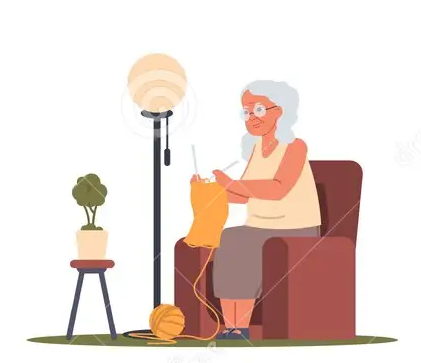 